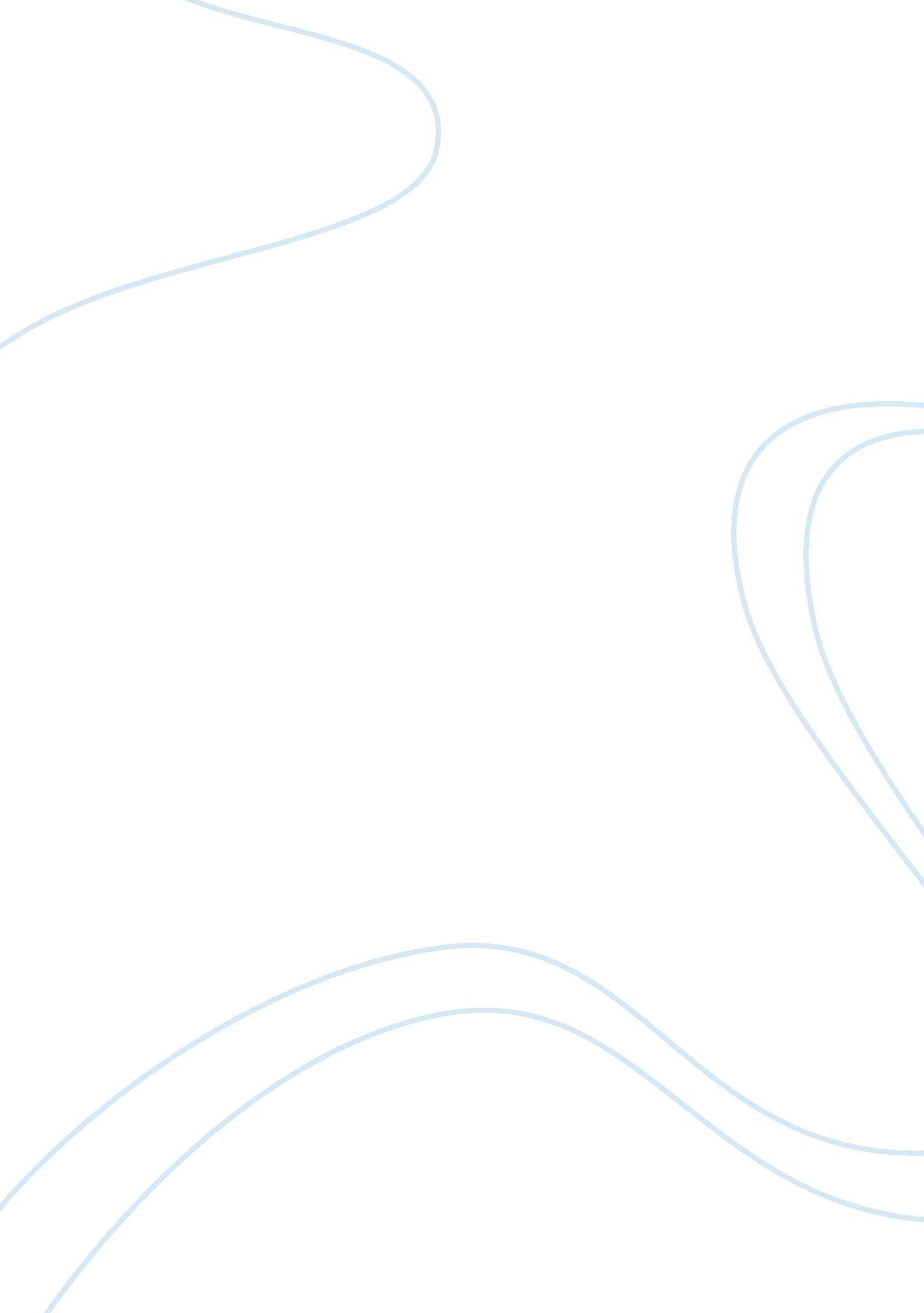 Evolution of management information systemBusiness, Management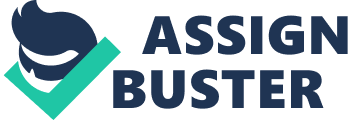 Management information system (MIS) is an automated database of financial information sorted out and modified such that it produces normal reports on activities for each level of administration in an organization. It is generally additionally conceivable to acquire unique reports from the framework effectively. The fundamental motivation behind the MIS is to give directors criticism about their own particular execution; top administration can screen the organization in general. Information showed by the MIS ordinarily demonstrates “ genuine” information over against “ arranged” results and results from a year prior to; along these lines it gauges advance against objectives. The MIS gets information from organization units and capacities. A portion of the information is gathered naturally from PC connected registration counters; others are entered in at intermittent interims. Routine reports are prearranged and keep running at interims or on request while others are acquired utilizing worked in built in query languages; show capacities incorporated with the framework are utilized by directors to beware of status at work area side PCs associated with the MIS by systems. Numerous advanced frameworks likewise screen and show the execution of the organization’s stock. Waves of innovation spread the fundamental virtues of coherent information systems across all corporate functions and to all sizes of businesses in the 1970s, 80s, and 90s. Within companies major functional areas developed their own MIS capabilities; often these were not yet connected: engineering, manufacturing, and inventory systems developed side by side sometimes running on specialized hardware. Personal computers (“ micros,” PCs) appeared in the 70s and spread widely in the 80s. Some of these were used as free-standing “ seeds” of MIS systems serving sales, marketing, and personnel systems, with summarized data from them transferred to the “ mainframe.” In the 1980s networked PCs appeared and developed into powerful systems in their own right in the 1990s in many companies displacing midsized and small computers Midway through the first decade of the 21st century the narrowly conceived idea of the MIS has become somewhat fuzzy. Management information systems, of course, are still doing their jobs, but their function is now one among many others that feed information to people in business to help them manage. Systems are available for computer assisted design and manufacturing (CAD-CAM); computers supervise industrial processes in power, chemicals, petrochemicals, pipelines, transport systems, etc. Systems manage and transfer money worldwide and communicate worldwide. Virtually all major administrative functions are supported by automated system. Many people now file their taxes over the Internet and have their refunds credited (or money owning deducted) from bank accounts automatically. MIS was thus the first major system of the Information Age. At present the initials IT are coming into universal use. “ Information Technology” is now the category to designate any and all software-hardware-communications structures that today work like a virtual nervous system of society at all levels. 